Задания на период карантина с 27.01.2022 по 02.02.2022ОбществознаниеПараграф 9, стр. 81 – проверим себя; вопросы 1-5БиологияПрочитать тему "Тип кишечнополостные" с 104-110, подготовиться к проверочной работе по данной теме.видеоуроки биология 7 класс Тип Кишечнополостные Общая характеристика Пресноводная гидра | Биология 7 класс #10https://yandex.ru/video/preview/?filmId=13751106029578629326&text=видеоуроки+биология+7+класс+тип+кишечнополостные ИЗОДорисовать городской пейзаж, который начали выполнять на уроке. Работу можно выполнить любыми материалами – пр.карандаш, цв.карандаши, маркеры, краски и т.д.Английский языкПисьменно (предложения пишем полностью). Поставьте глагол в скобках в Present Perfect или Present Perfect Continuous (Подсказка: смотрите на показатели времени. Если вы видите for или since, то это Present Perfect Continuous)1. I (not see) him yet.2. We (read) our letters since lunch?3. I (not hear) about it.4. He (drive) since he was 17.5. They (fail) their driving test two times.6. She (worry) about this for two months?7. He (study) the poem for 20 minutes.8. I (not take) another test yet.9. She (collect) stamps for 1 year?10. You (forget) this.11. Ivan hasn’t a stomachache. He (not eat) junk food all day.12. I never (sing) that song.Ребята, мы полностью прошли настоящее время. Предлагаю окунуться в 1-2 четверть, полистать тетрадь и вспомнить, с чего всё начиналось! Present Simple (настоящее простое: ежедневные действия), Present Continuous(настоящее длительное: сейчас)Прочитайте текст. Устно переведите. Определите время. Письменно ответьте на вопросы (помните: в каком времени задан вопрос, в том и нужно на него ответить):       Brian is a doctor. He looks after sick people. He usually gets up at 6.00 o’clock. Today he is late, it is 6.30 and he is still in bed. He usually goes to work by train but today he is driving to work. He arrives at work at 6.30 every morning but it is 7.30 now and he is still driving.       It’s 12.00 o’clock now. He always has his lunch at 12.00 but today he isn’t having lunch at 12.00, he is looking after his sick patients. It is half past seven now, Brian is watching TV. He usually watches TV at half past seven because his favorite programme starts at half past seven. Brian has his dinner at 8.30 everyday and he is having dinner now.       It is 24.00 now Brian is going to bed. He always goes to bed at 24.00.1. What does Brian do?                                            6. When does he always have his lunch?2. What time does he usually get up?                       7. What is he doing at 12.00 today?3. How does he usually go to work?                         8. Why does he usually watch TV at 7.30?4. Why is he driving to work today?                         9. What time does he go to bed?5. What time does he arrive at work everyday?       10. What time is he going to bed now?Выберите и запишите в тетрадь правильный ответ + время + краткое объяснение «как вы определили время»Look! Thomas is bringing / brings his little sister to class.My older sister is often listening / often listens to pop music.We are writing / write an exercise now.Mmmm! Mum is making / makes a cake.Our teacher is giving / gives us a test every month.Listen! Dad is reading / reads a story to Ricky.Mr. Michael usually is growing / grows roses in his garden.They are building / build a new house on the hill now.Maria is drinking / drinks milk every morning.Look! Nick is running / runs down the hill.Задания делаем в тетради для домашних/классных работ! Выполненные дз (фото) присылать на электронный адрес s_o.pr@mail.ru ИнформатикаВыучить параграф 13. Выписать в тетрадь из таблицы кодировки двоичный код слова file.ТехнологияПройти Урок цифры «Исследование кибератак», сертификат выслать на почту veda-bes@yandex.ruФизическая культураЗаведите тетрадь по физической культуре. Напиши о значении режима дня для здоровья человека. Составьте режим дня для учащихся 7 класса. Запишите в тетрадь.Сделайте кроссворд на тему «волейбол». 16 вопросовВыберите из ряда лишнее по смыслу слово. Объясните свой ответ (1 предложение) и запиши в тетрадь.Пробежка, двойное ведение, передача, фол.Баскетбол, футбол, гандбол, волейболДлина тела, масса тела, частота сердечных сокращений (ЧСС),жизненная емкость легких (ЖЕЛ)Выполняйте комплекс на развитие силы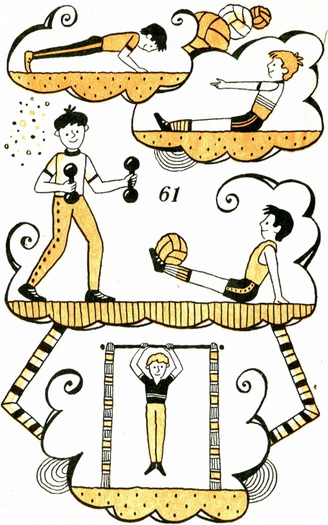 Географияпар. 29-30 (сообщение о стране), пар.31 (вопросы 1-6), пар.32 (вопросы 1-7)ИсторияСтр.49-57 (вопросы 1-6).ЛитератураСтр. 252-257 Некрасов "Размышления у парадного подъезда" прочитать. Посмотреть ролик https://www.youtube.com/watch?v=6aXLqFHZj8Y  и второй ролик https://www.youtube.com/watch?v=OpUOdEKszhw Д/з:  письменно ответить на вопрос *3 стр.257. Ответ-размышление должен быть развернутым, с цитатами, и с учетом воспоминаний А.Я. Панаевой (стр. 257). Работу отправить на адрес letober@mail.ru Стр. 261-269 А.Толстой «Василий Шибанов» и «Князь Михайло Репнин» прочитать. Посмотреть ролик https://www.youtube.com/watch?v=Otf0jOVDDjk и второй ролик https://www.youtube.com/watch?v=am_FnivaLBc Д/з: 1) Запишите названия и жанр произведений А.Толстого упоминающиеся в первом ролике (Инфоурок). Ответьте письменно на вопрос 3, 4, 5, 6. Ответы должны быть развернутыми. Работу принести в школу и сдать 03.02.2022 (кабинет № 15А)2) Стр. 230 Тургенев «Русский язык» наизусть. Рассказать стихотворение 7 февраля на уроке.Алгебра 7 класс§ 15 стр. 97 № 536,537,538,539, 540, 541, 548, 549ГеометрияП 29, п 30, п. 31, п 32  законспектировать. Задачи №12, 14, 15, 16Задания по технологии (девочки)Выполнить задание по ссылке https://learningapps.org/1308668, юбки различных конструкций. Фото выполненной работы принести на урок.Неправильные глаголыНеправильные глаголыНеправильные глаголыseesawseenreadreadreadhearheardhearddrivedrovedriventaketooktakenforgetforgotforgotteneatateeatensingsangsung